Passo dopo passo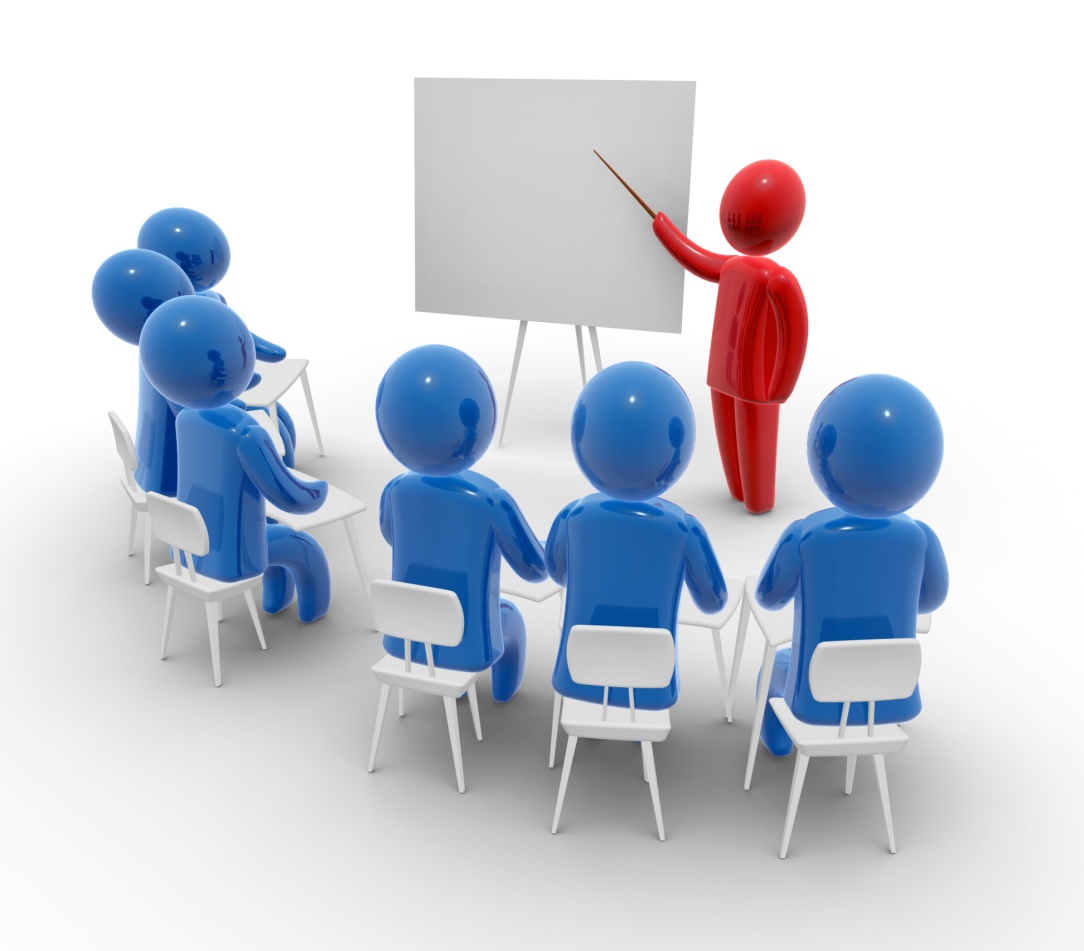 Alla partenzaScelta dell’argomento (condivisa)Condividiamo con gli altri membri del gruppo la scelta di un argomento che piaccia a tutti.Proponiamo all’insegnante tre argomenti in ordine di piacere (da quello che piace di più alla maggioranza a quello che piace un po’ meno)Preparazione al Primo Incontro (singolo alunno)Leggo l’argomento (usando il libro) con attenzione.Penso a come proporlo in una lezioneChe lezione mi piacerebbe ricevere su quell’argomento?Come poterlo proporre agli altri alunni in maniera che sia divertente, entusiasmante e interessante?Penso a cosa so fare abbastanza bene, non necessariamente “studiare”.	Potrei usare una mia abilità (qualcosa che so fare)  o un mio interesse (qualcosa che mi piace) per essere protagonista durante la lezione che proporremo?Come usare la mia abilità o il mio interesse per creare una lezione che piaccia agli altri alunni?Primo incontroPartecipiamo tutti (1 h)Pensiamo a quali caratteristiche dovrebbe avere la nostra lezione.Ognuno di noi dirà ciò che ha pensato.Condividiamo con gli altri membri del gruppo le nostre abilità/i nostri interessi e come potrebbero essere utili per la lezione che vogliamo proporre alla classe.Ognuno di noi farà presente agli altri le proprie abilità e/o interessi.Alla fine dell’ora dobbiamo essere tutti d’accordo su:Che tipo di lezione proporremoCome ognuno potrà essere protagonista della creazione della lezione.Adesso si lavora sul serio!Vacanze di Natale- Gennaio (individuale)Produco degli schemi sull’intero argomento (dal libro).Lavoro al mio “personale contributo “ alla lezione (leggi sezioni precedenti).Secondo incontroProgettiamo la lezione (2h)Leggiamo insieme il “documento di progettazione” (si trova sul sito e comunque verrà consegnato ad ogni gruppo)Discutiamo insieme di come dovremo compilarlo.Scriviamo una “brutta” che uno di noi terrà ed userà per scrivere “la bella” (che dovrà essere consegnata a distanza di una settimana dall’incontro).Ad ognuno il suoFebbraio-Marzo (individuale)Bozza di progetto.Uno del gruppo di occupa di trascrivere in bella la bozza di progetto, così come impostata durante il secondo incontro.Divisione dei compiti.Ognuno inizia a lavorare sulla propria parte, a seconda di quale “compito” gli è stato affidato durante il secondo incontro. Terzo incontroUna lezione sola (1h o 2h)Prendiamo visione del lavoro svolto.Manca qualcosa?Come possiamo aiutare chi è indietro a rimettersi “in pari”?Creiamo una lezione condivida.Poiché dovrete presentare una lezione che appaia “unitaria” e non un insieme di lezione preparate da ogni alunno, dovete trovare un modo per renderla amalgamata, cioè come se l’avesse preparata insieme. Questo è il momento di discutere come fare.Dividiamoci l’argomento da esporre.Giunge ora il momento in cui insieme si deciderà quale aspetto dell’argomento scelto verrà esposto da ognuno.La propria parteAprile (individuale)Studio la mia parte.Dovrò esporre una piccola parte (5/6 minuti di intervento) esponendo una frazione dell’argomento studiato. Come voglio esporla? Interrompendomi continuamente e con la voce tremante, o parlando con calma, chiarezza e a forte voce? Tutto ciò dipende solo da QUANTE VOLTE RIPETERÒ AD ALTA VOCE LA MIA PARTE.Passo dopo passo | Programma di lavoro